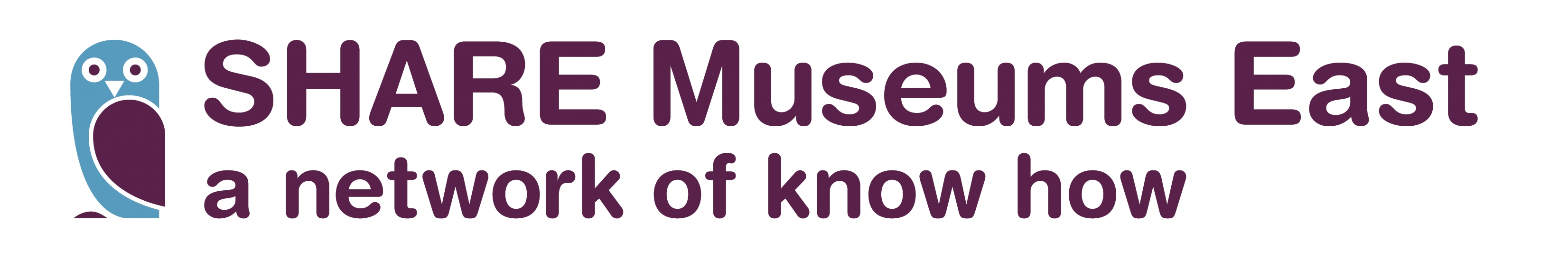 Monday 28th September 2015Public Services Collections Seminar9.30 – 10am	Registration10 am		Welcome 		Key note speech		Clive Emsley								Emeritus Professor, Open University uncovered	TBC about their up and coming exhibition and 		partnerships with the police		On the Beat			Emma Steed-Project Officer						Chris Bennett – 		Questions	11.30		COFFEE11.45		Presenting your collections 	The City of London Police Museum						Herts constabulary Historical society						Representing the Fire Service12.45		LUNCH	 (please bring your own)			1.30		Problem solving3 half hour seminar slots            a. Formalising and establishing your collectionsb. Caring for your collections  Museum status /Conservation/ preservation/ digitisation/ Data protection /c. Getting your collection into the public domain	social media, websites etc3pm		Feedback from the three groups and panel discussion and questions		Where do we go now?